FIŞA DISCIPLINEI1Date despre programDate despre disciplinăTimpul total estimatPrecondiţii (acolo unde este cazul)Condiţii (acolo unde este cazul)1Conform: Ordinul Ministrului nr.5703 din18 oct.2011, anexa 3.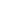 Competenţe specifice acumulate7. Obiectivele disciplinei (reieşind din grila competenţelor specifice acumulate)8. Conţinuturi       9. Coroborarea conţinuturilor disciplinei cu aşteptările reprezentanţilor comunităţii epistemice, asociaţiilor profesionale şi angajatorilor reprezentativi din domeniul aferent programului.    10. Evaluare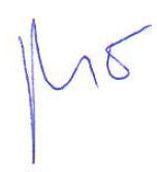 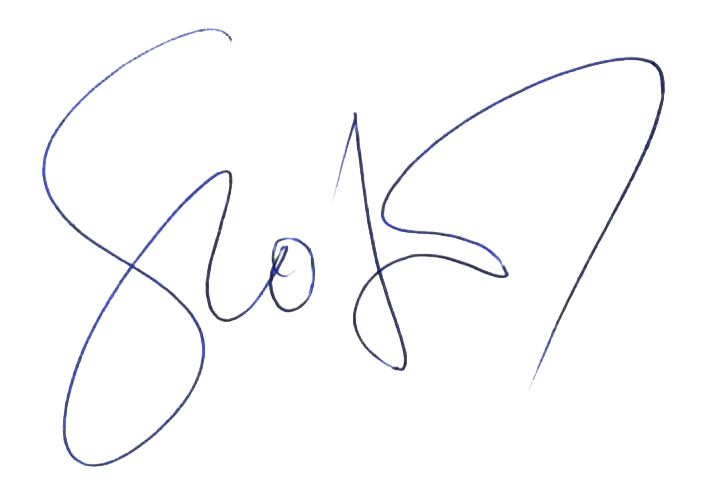 1.1 Instituţia de învăţământ superiorUniversitatea Creştină Partium1.2 FacultateaFacultatea de Ştiinţe Economice și Sociale1.3 DepartamentulDepartamentul de Economie1.4 Domeniul de studiiAdministrarea Afacerilor1.5 Ciclul de studiiLicenţă1.6 Programul de studii/CalificareaEconomia comerţului, turismului şi serviciilor2.1 Denumirea disciplinei ECTS2105 Limbaj specializat aplicat (engleză) – limba 12.2 Titularul activităţii de cursHabil. Univ. Dr. Maior Enikő-Irina2.3 Titularul activităţii de  seminarLect. Univ. Dr. Szabó Roland-Attila2.4 Anul de studiuII2.5 Semestrul32.6 Tipul de evaluareColocviu2.7 Regimul disciplineiDS Disciplină de specialitate în domeniu3.1 Număr de ore pe săptămână3din care3.2curs13.3 seminar/laborator23.4 Total ore din planul de învăţământ42din care3.5curs143.6 seminar/laborator28Distribuţia fondului de timp (total ore din planul de învățământ)Distribuţia fondului de timp (total ore din planul de învățământ)Distribuţia fondului de timp (total ore din planul de învățământ)Distribuţia fondului de timp (total ore din planul de învățământ)Distribuţia fondului de timp (total ore din planul de învățământ)42Studiul după manual, suport de curs, bibliografie şi notiţeStudiul după manual, suport de curs, bibliografie şi notiţeStudiul după manual, suport de curs, bibliografie şi notiţeStudiul după manual, suport de curs, bibliografie şi notiţeStudiul după manual, suport de curs, bibliografie şi notiţe14Documentare suplimentară în bibliotecă, pe platforme electronice de specialitate şi pe terenDocumentare suplimentară în bibliotecă, pe platforme electronice de specialitate şi pe terenDocumentare suplimentară în bibliotecă, pe platforme electronice de specialitate şi pe terenDocumentare suplimentară în bibliotecă, pe platforme electronice de specialitate şi pe terenDocumentare suplimentară în bibliotecă, pe platforme electronice de specialitate şi pe teren10Pregătire seminarii/laboratoare, teme, referate, portofolii şi eseuriPregătire seminarii/laboratoare, teme, referate, portofolii şi eseuriPregătire seminarii/laboratoare, teme, referate, portofolii şi eseuriPregătire seminarii/laboratoare, teme, referate, portofolii şi eseuriPregătire seminarii/laboratoare, teme, referate, portofolii şi eseuri5TutoriatTutoriatTutoriatTutoriatTutoriat2ExaminăriExaminăriExaminăriExaminăriExaminări2Alte activităţi…Alte activităţi…Alte activităţi…Alte activităţi…Alte activităţi…-3.7 Total ore studiu individual3.7 Total ore studiu individual3.7 Total ore studiu individual3.7 Total ore studiu individual3.7 Total ore studiu individual3.8 Total ore pe semestru3.8 Total ore pe semestru3.8 Total ore pe semestru3.8 Total ore pe semestru3.8 Total ore pe semestru753.9 Numărul de credite 3.9 Numărul de credite 3.9 Numărul de credite 3.9 Numărul de credite 3.9 Numărul de credite 3Nr. ore per credit conform prevederilor ARACISNr. ore per credit conform prevederilor ARACISNr. ore per credit conform prevederilor ARACISNr. ore per credit conform prevederilor ARACISNr. ore per credit conform prevederilor ARACIS25Total ore conform prevederilor ARACISTotal ore conform prevederilor ARACISTotal ore conform prevederilor ARACISTotal ore conform prevederilor ARACISTotal ore conform prevederilor ARACIS754.1 de curriculum-4.2 de competenţe -5.1 de desfăşurare a cursului5.2 de desfăşurare a seminarului/laboratoruluiSală de curs, mijloace audiovizuale, copii xerox, manualCompetenţeprofesionaleC1.1 Definirea adecvată a conceptelor și principiilor specifice teoriei economice, precum și a celor din domeniul comerțului, turismului și serviciilor.C3.1 Definirea conceptelor privind cererea și oferta de bunuri și servicii, inclusiv în activitatea de turism, a comportamentului consumatorilor și a normelor de protecția a acestora.C3.3 Rezolvarea de probleme simple, bine definite, asociate vânzării produselor, inclusiv a celor turistice, prin consilierea clientului în luarea deciziei de cumpărare.C6.1 Identificarea adecvată a conceptelor legate de planificarea, organizarea, coordonarea și controlul activității resurselor umane în contextul specificității pieței muncii din domeniul administrării afacerilor.C6.3 Rezolvarea de probleme, situații, studii de caz specifice resurselor umane: recrutare, selecție, motivare, salarizare, orarul de muncă, formare.CompetenţetransversaleCT2. Identificarea rolurilor şi responsabilităților într-o echipă plurispecializată şi aplicarea de tehnici de relaționare şi muncă eficientă în cadrul echipeiCT3. Identificarea oportunităților de formare continuă şi valorificarea eficientă a resurselor şi tehnicilor de învățare pentru propria dezvoltare7.1 Obiectivul general aldisciplineiCursul oferă studenților o prezentare, fixare și argumentare a cunoștințelor gramaticale de limba engleza dobândite în învățământul preuniversitar precum și un vocabular legat pe specialitate, cu scriere, citire, înțelegere, conversație, conform cerințelor pentru obținerea certificatului de competență lingvistică.Obiective generale:Cunoașterea si utilizarea adecvată a vocabularului folosit în comerț precum și a structurilor gramaticale.Corelarea cunoștintelor teoretice cu abilitatea de a le aplica în practica.Îmbunătățirea competențelor de comunicare scrisă și orală.Comunicarea orală și scrisă pe teme legate de economie, finanțe, servicii și comerț, exprimarea unei opinii.Stăpânirea tehnicilor de lucru cu instrumentele auxiliare: ghid de verbe neregulate, dicționare, etc.7.2 Obiectivele specificeFormarea deprinderilor de receptare și exprimare orală și scrisă folosind vocabularul specific (Business English).Integrarea cunoștințelor și a deprinderilor lingvistice și de interpretare în diferite situații de comunicareAtingerea unui nivel superior în vederea achiziționării limbajului de specialitate corespunzător domeniului de studiu.8.1 CursMetode de predareObservaţii1. Orientation. 2 ore2. Recruitment and SelectionPrezentarea orală, conversația2 ore3. Tourism vs Business tourismPrezentarea orală, conversația explicația2 ore4. Travel AgentsPrezentarea orală, conversația2 ore5. Hotels and AccommodationPrezentarea orală, conversația2 ore6. Food and RestaurantsPrezentarea orală, conversația2 ore7. Business and the EnvironmentPrezentarea orală, conversația2 ore8.2 SeminarMetode de predareObservaţii1. Orientation2 ore2. Language Exam Preparations: Gerunds and Infinitives 1Explicaţia, conversaţia, exerciţiul, munca în grup, munca în perechi2 ore3. Language Exam Preparations: Gerunds and Infinitives 2Explicaţia, conversaţia, exerciţiul, munca în grup, munca în perechi2 ore4. Language Exam Preparations: Passive 1Explicaţia, conversaţia, exerciţiul, munca în grup, munca în perechi2 ore5. Language Exam Preparations: Passive 2Explicaţia, conversaţia, exerciţiul, munca în grup, munca în perechi2 ore6. Language Exam Preparations: Types of Questions 1Explicaţia, conversaţia, exerciţiul, munca în grup, munca în perechi2 ore7. Language Exam Preparations: Types of Questions 2Explicaţia, conversaţia, exerciţiul, munca în grup, munca în perechi2 ore8. Language Exam Preparations: Conditionals 1Explicaţia, conversaţia, exerciţiul, munca în grup, munca în perechi2 ore9. Language Exam Preparations: Conditionals 2Explicaţia, conversaţia, exerciţiul, munca în grup, munca în perechi2 ore10. Language Exam Preparations: Speaking exercises 1.Dezbateri, studii de caz2 ore11. Language Exam Preparations: Speaking exercises 2.Dezbateri, studii de caz2 ore12. RevisionExplicaţia, conversaţia, exerciţiul, munca în grup, munca în perechi2 ore13. Mock TestExercițiu, evaluare parțială2 ore14. ColocviuEvaluare2 ore Bibliografie Bovée, Courtland L. Business Communication Today. Harlow: Pearson, 2018.Brook-Hart, Guy. Business Benchmark Upper Intermediate Business Vatage. Cambridge University Press, Cambridge, 2013.Maior, Enikő. English for Tourism. Casa Cărții de Știință, Cluj Napoca, 2016.Maior, Enikő, Roland Szabó and László Kóródi. Business English Essentials. Editura Primus din Oradea, 2018Thomas, Barbara. Grammar and Vocabulary for First and First for Schools: with answers. Cambridge University Press, Cambridge, 2015Whitby, Norman. Business Benchmark Pre-Intermediate Business Preliminary: Student’s Book. Cambridge University Press, Cambridge 2013.Conţinutul disciplinei este în concordanţă cu ceea ce se studiază în alte centre universitare din țară şi din străinătate, precum și cu cerințele activităților profesionale derulate în cadrul organizațiilor angajatoare.Tip activitate10.1 Criterii deevaluare10.2 Metode de evaluare10.3 Pondere din notafinală10.4 CursEvaluare sumativăExamen scris                 50 %10.5 SeminarEvaluare progresivăProiecte individuale şi de grup, recenzie articol de specialitate, participare activă                  50%10.6 Standard minim de performanţăObţinerea a minim 50% din punctajul total acordat, dintre care 25% pentru activitatea de seminar şi 25% la proba de verificare10.6 Standard minim de performanţăObţinerea a minim 50% din punctajul total acordat, dintre care 25% pentru activitatea de seminar şi 25% la proba de verificare10.6 Standard minim de performanţăObţinerea a minim 50% din punctajul total acordat, dintre care 25% pentru activitatea de seminar şi 25% la proba de verificare10.6 Standard minim de performanţăObţinerea a minim 50% din punctajul total acordat, dintre care 25% pentru activitatea de seminar şi 25% la proba de verificareData completăriiSemnătura titularului de cursSemnătura titularului de seminar15.09.2023Habil. Dr. Maior Enikő-IrinaLect. Dr. Szabó Roland-AttilaData avizării în departament                                 Semnătura directorului de departament                                 Semnătura directorului de departament